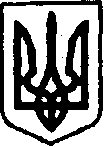 УКРАЇНАКЕГИЧІВСЬКА СЕЛИЩНА РАДАLXVI СЕСІЯ VIIІ СКЛИКАННЯРІШЕННЯ02 лютого 2024 року                   селище Кегичівка	                          № 81707170 71706468 6414        Про затвердження розпорядження селищного голови Керуючись статтями 4, 10, 25-26, 42, 46, 59 Закону України   
«Про місцеве самоврядування в Україні», Кегичівська селищна радаВИРІШИЛА: Затвердити  розпорядження  селищного  голови від 17 січня 2024 року    № 9  «Про  внесення  змін  до бюджету Кегичівської селищної територіальної громади на 2024 рік».        2. Контроль за виконанням цього рішення  покласти на постійну комісію                      з питань бюджету, фінансів, соціально-економічного розвитку та комунальної власності Кегичівської селищної ради (голова комісії Вікторія ЛУЦЕНКО).Кегичівський селищний голова     ооригинал підписаноо     Антон ДОЦЕНКО   